Структурное подразделение «Детский сад» муниципальное бюджетное образовательное учреждение «Большехаланская средняя образовательная школа Корочанского района Белгородской области»  ПРИКАЗ«20» апреля 2023 года	№ 51Об организации деятельности в структурном подразделении «Детский сад» МБОУ «Большехаланская СОШ» по внедрению федеральных образовательных программ дошкольного образованияНа основании приказа управления образования администрации муниципального района «Корочанский район» № 482 от 18.04.2023 года «Об организации деятельности по внедрению федеральных образовательных программ дошкольного образования», в соответствии с Федеральным законом от 24.09.2022 г. №371-Ф3 «О внесении изменений в Федеральный закон «Об образовании в Российской Федерации» и статью 1 Федерального закона «Об обязательных требованиях в Российской Федерации», в целях организационно-методического сопровождения внедрения федеральной образовательной программы дошкольного образования, утвержденной приказом Минпросвещения России от 25.11.2022 г. №1028, федеральной адаптированной образовательной программы дошкольного образования для обучающихся с ограниченными возможностями здоровья, утвержденной приказом Минпросвещения России от 24.11.2022 г. №1022 (далее - федеральные образовательные программы дошкольного образования), в деятельность структурного подразделения «Детский сад» МБОУ «Большехаланская СОШ» приказываю:Утвердить план мероприятий по внедрению федеральных образовательных программ дошкольного образования в деятельность структурного подразделения «Детский сад» МБОУ «Большехаланская СОШ»  на 2023 год (приложение 1).Утвердить план курсовой подготовки педагогов структурного подразделения «Детский сад» МБОУ «Большехаланская СОШ» по курсу внедрения федеральных образовательных программ дошкольного образования в деятельность ДОО (приложение 2)Утвердить состав рабочей группы по переходу к осуществлению образовательной деятельности с непосредственным полным применением ФОП ДО в структурного подразделения «Детский сад» МБОУ «Большехаланская СОШ»  (приложение 3)провести внутренний аудит соответствия содержания ОП ДОобязательному минимуму содержания, заданному	федеральнымиобразовательными программами дошкольного образования, регулярно проводить трансляцию информации и внедрение практического опыта, полученных на методических мероприятиях муниципального, регионального и федерального уровня в содержание дошкольного образования.Обеспечить выполнение мероприятий муниципального плана мероприятий по внедрению федеральных образовательных программ дошкольного образования в деятельность структурного подразделения «Детский сад» МБОУ «Большехаланская СОШ» на 2023 год. 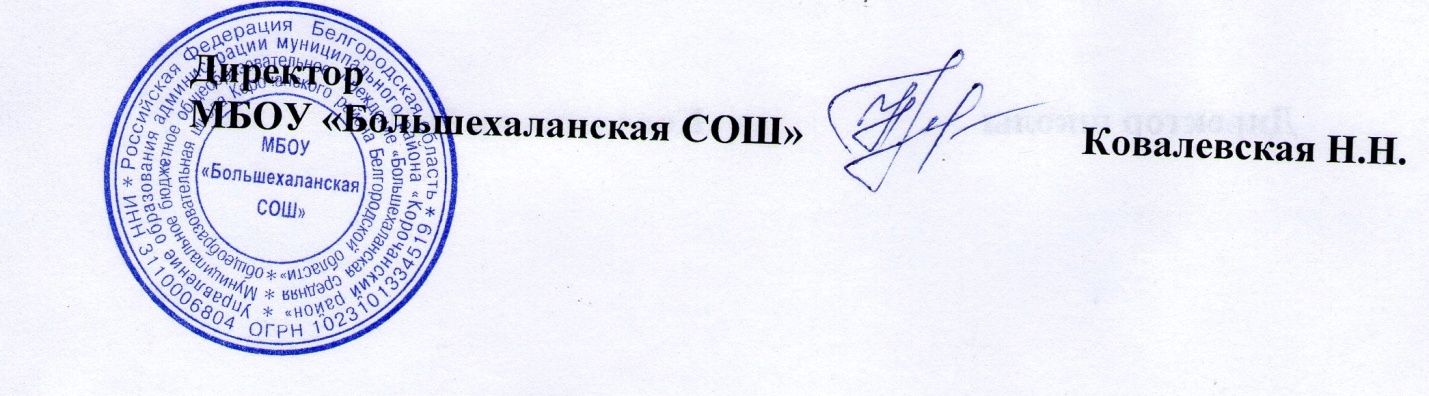 Приложение 1к приказу структурное подразделение «Детский сад» МБОУ «Большехаланская СОШ»№ 51 от 20.04.2023 г.План мероприятий по внедрению федеральных образовательныхпрограмм дошкольного образованияв структурном подразделении «Детский сад» МБОУ «Большехаланская СОШ»на 2023 годПриложение 2 к приказу структурное подразделение «Детский сад» МБДОУ «Большехаланская СОШ» № 51 от 20.04.2023 г.План курсовой подготовки педагогов структурного подразделения «Детский сад» МБОУ «Большехаланская СОШ»по курсу внедрения федеральных образовательных программ
	 дошкольного образования в деятельность ДООПриложение 3 к приказу структурное подразделение «Детский сад» МБОУ «Большехаланская СОШ»№ 51 от 20.04.2023 г.Состав рабочей группы по переходу к осуществлению образовательной
деятельности с непосредственным полным применением ФОП ДО в
структурном подразделении «Детский сад» МБОУ «Большехаланская СОШ»МероприятиеСрокИсполнительРезультат1. Организационно-управленческое обеспечение1. Организационно-управленческое обеспечение1. Организационно-управленческое обеспечение1. Организационно-управленческое обеспечениеОрганизовать и провести педагогические советы, посвященные вопросам подготовки к непосредственному применению ФОП ДОмай и августРабочая группа, замдиректора по воспитательной работеПротоколыПровести экспертизу локальных актов детского сада в сфере образования (на несоответствие требованиям ФОП ДО)апрельЗамдиректора по воспитательной работе, воспитатели Отчет и по необходимости проекты обновленных локальных актовИздать приказ об отмене ООП детского сада инепосредственном полном применении ФОП ДО при осуществлении воспитательнообразовательной деятельностиАвгустЗамдиректора по воспитательной работе,  воспитатели ПриказИздать приказы об утверждении актуализированных в соответствии с требования ФОП ДО локальных актов детского сада в сфере образованияПонеобходимостиЗамдиректора по воспитательной работе,  воспитателиПриказы2.Кадровое обеспечение2.Кадровое обеспечение2.Кадровое обеспечение2.Кадровое обеспечениеПроанализировать укомплектованность штата для обеспечения применения ФОП ДО. Выявление кадровых дефицитовапрель-майЗамдиректора по воспитательной работе,  воспитателиАналитическая справкаПровести диагностику образовательных потребностей педагогических работников по вопросам перехода на полное применение ФОП ДОАпрельРабочая группаСправка, график повышения квалификацииПроанализировать профессиональные затруднения педагогических работников по вопросам перехода на применение ФОП ДОАпрель - майЗамдиректора по воспитательной работе,  воспитателиОпросные листы или отчетНаправить педагогических работников на обучение по программе повышения квалификации по вопросам применения ФОП ДОВ течение учебного года по плануЗамдиректора по воспитательной работе,  воспитателиПриказ, документы о повышении квалификации3. Методическое обеспечение3. Методическое обеспечение3. Методическое обеспечение3. Методическое обеспечениеРазработать методические материалы по сопровождению реализации федеральной рабочей программы образованияАпрель - августЧлены рабочей группы (в рамках своейкомпетенции)Методические материалыРазработать методические материалы по сопровождению реализации федеральной рабочей программы воспитания и федерального календарного плана воспитательной работыАпрель - августЧлены рабочей группы (в рамках своейкомпетенции)Методические материалыРазработать методические материалы по сопровождениюАпрель - августЧлены рабочей группы (в рамках своейкомпетенции)Методические материалыреализации программы коррекционноразвивающей работыОбеспечить для педагогических работников консультационную помощь по вопросам применения ФОП ДОапрель - августРабочая группаРекомендации, методические материалы и т. п.4. Информационное обеспечение4. Информационное обеспечение4. Информационное обеспечение4. Информационное обеспечениеПровести родительские собрания, посвященные применению ФОП ДОАпрель, августЧлены рабочей группы,воспитатели группПротоколыРазместить ФОП ДО на сайте детского садаДо 1 сентябряОтветственный за сайтИнформация на сайте№п/пФИО.должностьобразованиекатегория2023-2024 уч.год2023-2024 уч.год2023-2024 уч.год2023-2024 уч.год№п/пФИО.должностьобразованиекатегорияИюньавгустСентябрь - ноябрьДекабрьфевральМарт - май1АрсёноваЖаннаВладимировнавоспитательвысшеевысшая+2КарпенкоСветланаВладимировнавоспитательсреднееспециальноебезкатегории+Руководитель рабочейХохлова Евгения Замдиректора  по группыВладимировна                  воспитательной работеЧлены рабочей группыАрсёнова Жанна ВладимировнавоспитательКарпенко Светлана Владимировнавоспитатель